
Meeting Minutes
[DATE]OpeningThe regular meeting of the  was called to order at  on  in  by .PresentApproval of AgendaApproval of MinutesOpen IssuesNew BusinessAgenda for Next MeetingList the items to be discussed at the next meetingAdjournmentMeeting was adjourned at  by . The next general meeting will be at  on , in .Minutes submitted by:	Approved by:	IssueOutcomeAction ItemsIssueNext Steps RequiredAction ItemsItemNotes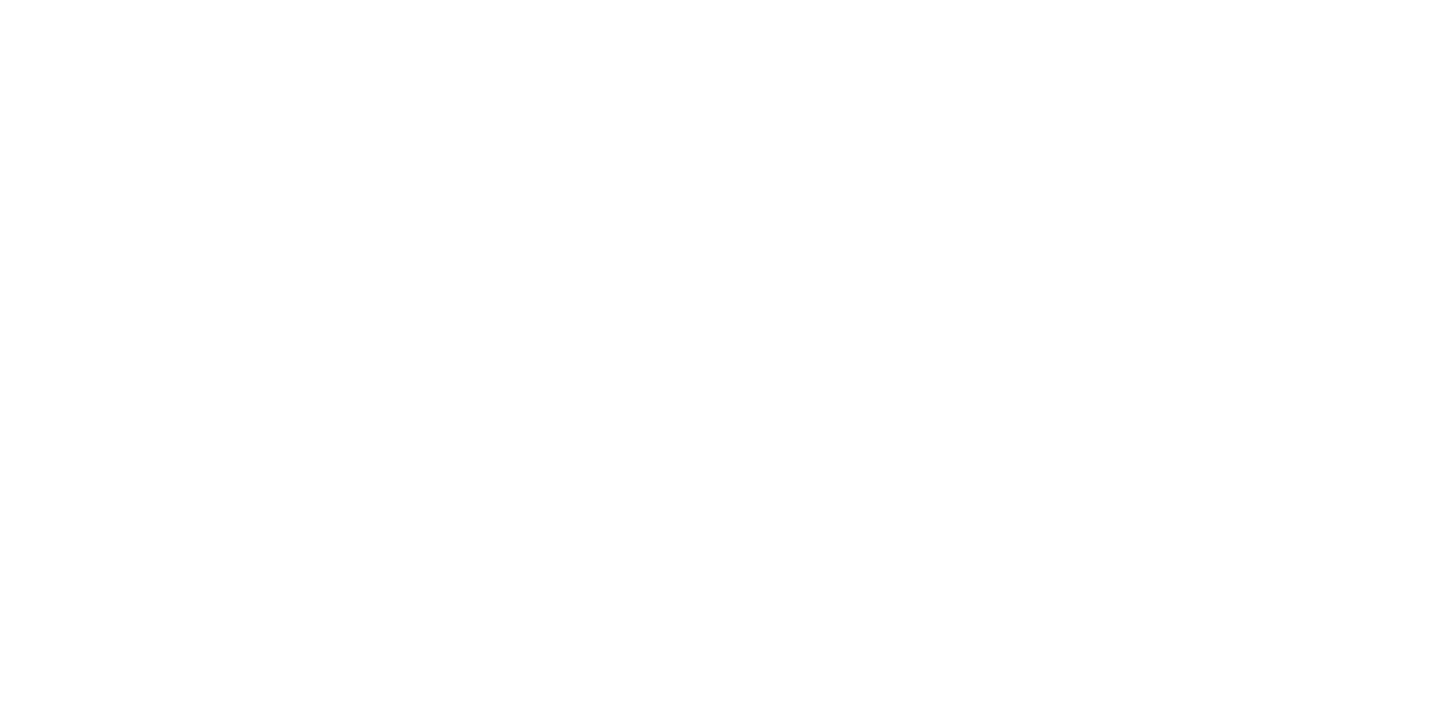 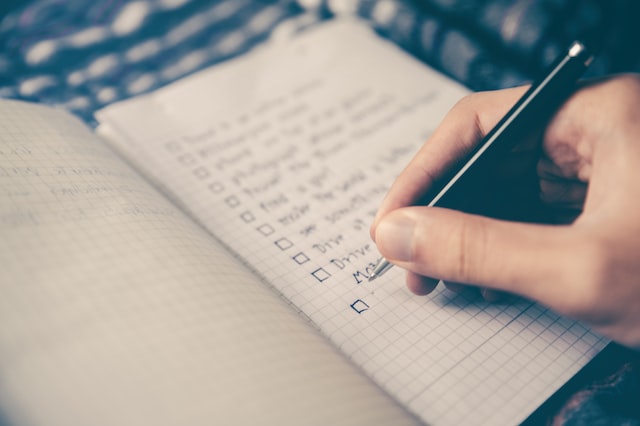 